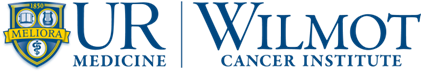 Request for Proposals Fall, 2015FACE PAGEPLEASE ATTACH THIS FACE SHEET TO THE FRONT OF YOUR PROPOSALPrincipal Investigator:	Title of Proposal: E-mail:			Department:			Co-Investigator(s):		Please indicate below to which RFA you are submitting your proposal:Behavioral, Clinical or Epidemiological Cancer ResearchBasic or Translational Cancer ResearchYoung Investigator AwardCollaborative Pilot Studies THIS PROPOSAL DOES NOT NEED TO BE ROUTED INTERNALLYSubmission Timeline:Applications will be due November 23, 2015 with an anticipated start date of January 1, 2016.  Applications should be submitted as one PDF file to Pam Iadarola, Research Administrator, James P Wilmot Cancer Institute, Pamela_iadarola@urmc.rochester.edu.  Questions should also be directed to Pam Iadarola at x51537 or e-mail.